							 Załącznik nr 1					 			          do Zarządzenia nr 811/2021                                                        			          Prezydenta Miasta Świnoujście 								      z dnia 29 grudnia 2021 rokuRozdział 1Przepisy ogólne 1. Ilekroć w niniejszych Zasadach jest mowa o: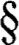 l)	jednostce, należy przez to rozumieć jednostki budżetowe i samorządowy zakład budżetowy, zamieszczone w wykazie, o którym mowa w § 28,instytucji kultury, należy przez to rozumieć samorządowe instytucje kultury, zamieszczone w wykazie, o którym mowa w § 28,spółce miejskiej, należy przez to rozumieć spółkę prawa handlowego z udziałem kapitałowym miasta, zamieszczoną w wykazie, o którym mowa w § 28,kierowniku jednostki, należy przez to rozumieć osobę kierującą jednostką budżetową lub samorządowym zakładem budżetowym,kierowniku instytucji kultury, należy przez to rozumieć osobę kierującą samorządową instytucją kultury,7) bilansie skonsolidowanym, należy przez to rozumieć bilans grupy kapitałowej, którą stanowi jednostka dominująca oraz jednostki od niej zależne, sporządzany zgodnie z rozdziałem 6 ustawy o rachunkowości,ESP na ePUAP, należy przez to rozumieć elektroniczną skrzynkę podawczą Urzędu Miasta Świnoujście na elektronicznej platformie usług administracji publicznej,ustawie o rachunkowości, należy przez to rozumieć ustawę z dnia 29 września 1994 r. o rachunkowości,ustawie o finansach publicznych, należy przez to rozumieć ustawę z dnia 27 sierpnia 2009 r. o finansach publicznych,rozporządzeniu, należy przez to rozumieć rozporządzenie Ministra Rozwoju i Finansów z dnia 13 września 2017 r. w sprawie rachunkowości oraz planów kont dla budżetu państwa, budżetów jednostek samorządu terytorialnego, jednostek budżetowych, samorządowych zakładów budżetowych, państwowych funduszy celowych oraz państwowych jednostek budżetowych mających siedzibę poza granicami Rzeczypospolitej Polskiej.Rozdział 2Sporządzanie sprawozdania finansowego 2. l . Na dzień zamknięcia ksiąg rachunkowych jednostki sporządzają sprawozdanie finansowe składające się z: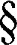 l)  bilansu, który powinien zawierać informacje w zakresie ustalonym w załączniku nr 5 do rozporządzenia,rachunku zysków i strat (wariant porównawczy), który powinien zawierać informacje w zakresie ustalonym w załączniku nr 10 do rozporządzenia,zestawienia zmian w funduszu, które powinno zawierać informacje w zakresie ustalonym w załączniku nr 11 do rozporządzenia.informacji dodatkowej, która powinna zawierać dane w zakresie ustalonym w załączniku nr 12 do rozporządzenia.Jednostki sporządzają informację dodatkową do sprawozdania finansowego w zakresie ustalonym w załączniku nr 12 do rozporządzenia, zgodnie z załącznikiem Nr 1 do niniejszych Zasad, w formie opisowej obejmującej wprowadzenie do sprawozdania finansowego oraz w formie tabelarycznej obejmującej dodatkowe informacje i objaśnienia. Przed sporządzeniem sprawozdania finansowego należy wykonać zestawienie obrotów i sald przed i po przeksięgowaniu rocznym. Wraz ze sprawozdaniem finansowym należy złożyć oświadczenie kierownika jednostki dotyczące sprawozdania finansowego, zgodnie z załącznikiem Nr 2 do niniejszych Zasad oraz załączniki Nr 3 - Nr 4f do niniejszych Zasad.3. Na dzień zamknięcia ksiąg rachunkowych Urząd Miasta Świnoujście sporządza bilans z wykonania budżetu jednostki samorządu terytorialnego, który powinien zawierać informacje w zakresie ustalonym w załączniku nr 7 do rozporządzenia. 3. Sprawozdanie finansowe powinno być sporządzone zgodnie z obowiązującymi przepisami prawa, na podstawie ksiąg rachunkowych, które zawierają wszystkie operacje gospodarcze dotyczące okresu sprawozdawczego, udokumentowane rzetelnymi, kompletnymi, poprawnie zakwalifikowanymi i zaksięgowanymi dowodami księgowymi.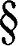  4. Sporządzenie sprawozdania finansowego powinno być poprzedzone: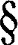 l) przeprowadzeniem inwentaryzacji składników aktywów i pasywów, zgodnie z przepisami art. 26 i 27 ustawy o rachunkowości z uwzględnieniem przepisów rozporządzenia;dokonaniem wyceny bilansowej poszczególnych składników aktywów i pasywów, zgodnie z art. 28 ustawy o rachunkowości z uwzględnieniem przepisów rozporządzenia;dokonaniem analizy zgodności ksiąg rachunkowych, która powinna zapewnić co najmniej :porównanie danych za kolejne lata obrotowe,wykazanie w bilansie otwarcia stanów aktywów i pasywów w wartościach równych wartościom wykazanym w bilansie zamknięcia poprzedniego roku obrotowego,zgodność obrotów kont analitycznych z obrotami kont syntetycznych, przy czym zamknięcie kont syntetycznych winno nastąpić po uzgodnieniu zapisów kont analitycznych,zgodność księgi głównej z dziennikiem lub dziennikami częściowymi;uzgodnieniem wzajemnych należności i zobowiązań, a także wyniku finansowego (przychodów i kosztów), zgodnie art. 28 ust. 2 rozporządzenia. 5. l. Jednostki kontynuujące działalność sporządzają jednostkowe sprawozdania finansowe na dzień zamknięcia ksiąg rachunkowych, tj. na dzień 31 grudnia.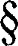 Pozostałe jednostki sporządzają sprawozdanie finansowe na dzień zamknięcia ksiąg rachunkowych, zgodnie z przepisami ustawy o rachunkowości.Jednostki postawione w stan likwidacji wyceniają aktywa według zasad określonych dla jednostek kontynuujących działalność, chyba, że przepisy o likwidacji jednostki stanowią inaczej oraz wskazują osoby odpowiedzialne za sporządzenie sprawozdań finansowych. 6. l . Łączne sprawozdanie finansowe obejmuje sumę danych liczbowych zawartych w jednostkowych bilansach, rachunkach zysków i strat, zestawieniach zmian w funduszach i informacjach dodatkowych po dokonaniu odpowiednich wyłączeń wzajemnych rozliczeń między jednostkami.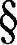 Wzajemne rozliczenia dotyczą wszystkich elementów łącznego sprawozdania finansowego: bilansu, rachunku zysków i strat, zestawienia zmian w funduszu i informacji dodatkowej. 7. 1. Łączny bilans jest sumą bilansów jednostek po uwzględnieniu wyłączeń wzajemnych rozliczeń.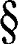 2. W przypadku łącznego bilansu dokonuje się wyłączenia wzajemnych należności i zobowiązań obejmujących uzgodnione rozrachunki między jednostkami. 8. l. Łączny rachunek zysków i strat jest sumą rachunków zysków i strat jednostek po uwzględnieniu wyłączeń wzajemnych rozliczeń.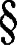 2. W przypadku łącznego rachunku zysków i strat dokonuje się wyłączenia wszystkich transakcji, dokonanych pomiędzy jednostkami, dotyczących przychodów i kosztów. 9. l. Łączne zestawienie zmian w funduszu obejmuje sumę danych liczbowych zawartych w zestawieniach zmian funduszu jednostek po dokonaniu odpowiednich wyłączeń.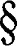 2. W przypadku łącznego zestawienia zmian w funduszu dokonuje się wyłączeń kwot wartości nieodpłatnie przekazanych/otrzymanych środków trwałych oraz środków trwałych w budowie, wartości niematerialnych i prawnych pomiędzy jednostkami. 10. Łączna informacja dodatkowa obejmować powinna informacje, o których mowa w art. 28 ust. 1 pkt 5 rozporządzenia z uwzględnieniem odpowiednich wyłączeń oraz inne informacje stanowiące istotne dane w tym zawarte w księgach budżetu jednostki samorządu terytorialnego.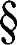  11 . l . Kierownicy jednostek załączają do sprawozdania finansowego następujące informacje uzupełniające, dotyczące wzajemnych rozliczeń wraz z podaniem analityki rozliczeń z jednostkami organizacyjnymi, wykazanymi w załączniku nr 2 do niniejszego zarządzenia: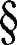 l ) wzajemne należności i zobowiązania oraz inne rozrachunki o podobnym charakterze, wg wzoru stanowiącego załączniki Nr 4a, do niniejszych Zasad;przychody i koszty z tytułu operacji dokonywanych między jednostkami, wg wzoru stanowiącego załącznik Nr 4b do niniejszych Zasad;wartość nieodpłatnie przekazanych/otrzymanych między jednostkami składników majątkowych, które są zaliczane do środków trwałych i środków trwałych w budowie lub wartości niematerialnych i prawnych, wg wzoru stanowiącego załącznik Nr 4c do niniejszych Zasad.2. 	Jeśli w ewidencji jednostek występują różnice i nie można uzgodnić kwot wyłączeń, jednostki dodatkowo załączają arkusze niezgodności, wg wzorów stanowiących załączniki Nr 4d – 4f do niniejszych Zasad.W przypadku braku wzajemnych rozliczeń jednostki składają załączniki wpisując wartości zerowe. 12. Sprawozdanie jednostkowe sporządzają kierownicy jednostek.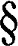  13. Sprawozdanie finansowe, o którym mowa w § 2 ust. 1 sporządza się w terminie 3 miesięcy od dnia, na który zamyka się księgi rachunkowe.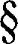  14. Sprawozdanie finansowe, o którym mowa w § 2 ust. 1 oraz załączniki do sprawozdania finansowego, stanowiące załączniki Nr 1 – 4f do niniejszych Zasad, sporządza się w złotych i groszach.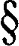  15. l. Sprawozdania jednostkowe podpisują główny księgowy i kierownik jednostki.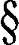 Sprawozdanie finansowe Urzędu Miasta Świnoujście podpisuje Prezydent Miasta Świnoujście i Skarbnik Miasta Świnoujście lub osoby przez nich upoważnione. 16. Sprawozdanie finansowe, o którym mowa w § 2 ust. 1 oraz załączniki wymienione w § 2 ust. 2, kierownicy jednostek składają w wersji elektronicznej w terminie do 31 marca roku następującego po zakończeniu roku sprawozdawczego.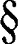 					Rozdział 3Przekazywanie sprawozdań finansowych  17. l . Sprawozdanie finansowe oraz dane do informacji przekazywane są w formie dokumentu elektronicznego opatrzonego bezpiecznym podpisem elektronicznym, weryfikowanym za pomocą ważnego kwalifikowanego certyfikatu bądź podpisem potwierdzonym profilem zaufanym ePUAP, z zastrzeżeniem § 27.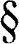 Sprawozdanie oraz dane do informacji przesyłane do Urzędu Miasta Świnoujście powinny mieć formę plików o rozszerzeniu: xls, xlsx. Nie dopuszcza się załączania skanów dokumentów papierowych.Nazwa pliku zawierającego sprawozdanie finansowe powinna zawierać symbol sprawozdania oraz rok za który sporządza się sprawozdanie (np. Bilans.20XX, RZiS.20XX, ZZFJ.20XX, Informacja dodatkowa.20XX, zał. 1.20XX, itp.).4. Przed przekazaniem sprawozdania finansowego, o którym mowa w § 2 ust. 1 w formie dokumentu elektronicznego następuje sprawdzenie zgodności bilansu, rachunku zysków i strat, zestawienia zmian w funduszu jednostki z danymi zawartymi w informacji dodatkowej i dodatkowych objaśnieniach zawartych w załącznikach wymienionych w § 2 ust. 2.Rozdział 4Kontrola sprawozdań finansowych  18. l . Odbiorcy sprawozdań finansowych i danych do informacji zobowiązani są sprawdzać je pod względem formalno-rachunkowym.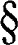 2. Kontrola formalno-rachunkowa polega na sprawdzeniu m.in.:l) poprawności sporządzenia na właściwym druku; 2) poprawności sporządzenia w sposób czytelny i trwały;poprawności wypełnienia w odpowiedniej szczegółowości;kompletności, tj. czy zawiera wszystkie strony i czy wypełniona jest każda strona;poprawności umieszczenia nazwy i adresu jednostki sprawozdawczej;poprawności umieszczenia na sprawozdaniu numeru regonu jednostki sprawozdawczej;poprawności daty sporządzenia;poprawności rachunkowej danych zgodnie z regułami określonymi na poszczególnych formularzach.Rozdział 5Sporządzanie i przekazywanie bilansu skonsolidowanego 19. l. Miasto Świnoujście, jako jednostka samorządu terytorialnego, jest jednostką dominującą, która jako grupa kapitałowa sporządza skonsolidowany bilans jednostki samorządu terytorialnego, zgodnie z rozporządzeniem.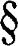 2. Bilans skonsolidowany Miasta Świnoujście powinien zawierać informacje w zakresie ustalonym w załączniku nr 9 do rozporządzenia. 20. Konsolidacji podlegają bilanse sporządzone na dzień 31 grudnia każdego roku, zwanego rokiem sprawozdawczym.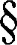  21. l. Konsolidacją zostaje objęty bilans jednostki dominującej i bilanse następujących jednostek podporządkowanych: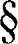 1) jednostek budżetowych oraz samorządowych zakładów budżetowych,2) instytucji kultury,3) spółek miejskich, w których jednostka dominująca posiada powyżej 50% całkowitej liczby głosów w organach spółki.Przez bilans jednostki dominującej rozumie się bilans, który obejmuje dane finansowe z bilansu z wykonania budżetu Miasta Świnoujście oraz dane finansowe z łącznego bilansu Miasta Świnoujście.Konsolidacją nie obejmuje się jednostki podporządkowanej, która:l) rozpoczęła działalność w drugiej połowie roku obrotowego, będącego rokiem obrotowym jednostki dominującej i łączy swoje księgi rachunkowe i sprawozdanie finansowe za ten okres z księgami rachunkowymi i sprawozdaniem finansowym za rok następny, 2) zakończyła działalność w trakcie roku obejmowanego konsolidacją. 22. l . Bilanse jednostek, instytucji kultury oraz spółek miejskich, o których mowa w § 28 ust. 1 zostaną skonsolidowane metodą pełną, o której mowa w art. 60 ustawy o rachunkowości, polegającą na sumowaniu w pełnej wartości, poszczególnych pozycji bilansów jednostki dominującej i jednostek podporządkowanych oraz dokonaniu wyłączeń i korekt konsolidacyjnych.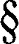 2. W procesie konsolidacji podlegają wyłączeniu:l) udziały w kapitale własnym jednostek zależnych, należące do osób lub jednostek innych niż objęte konsolidacją, wykazywane w pozycji pasywów skonsolidowanego bilansu jako Kapitały mniejszości”;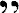 wyrażona w cenie nabycia wartość udziałów posiadanych przez jednostkę dominującą i inne jednostki objęte konsolidacją w jednostkach zależnych, z tą częścią aktywów netto jednostek zależnych wycenionych według wartości godziwej, odpowiadającej udziałowi jednostki dominującej i innych jednostek objętych konsolidacją, na dzień rozpoczęcia sprawowania nad nimi kontroli;wzajemne należności i zobowiązania oraz inne rozrachunki o podobnym charakterze jednostek objętych konsolidacją, w kwocie istotności przekraczającej 1.000,00 PLN (słownie złotych: jeden tysiąc 00/100). 23. l. Etapy sporządzania skonsolidowanego bilansu Miasta Świnoujście: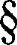 l) etap I - sporządzenie w złotych i groszach bilansu jednostki samorządu terytorialnego obejmującego dane finansowe z bilansu z wykonania budżetu Miasta Świnoujście i bilansu łącznego Miasta Świnoujście,2) etap II - sporządzenie skonsolidowanego bilansu, uwzględniającego niezbędne wyłączenia i korekty konsolidacyjne, obejmującego:łączny bilans jednostki samorządu terytorialnego powstały w efekcie etapu pierwszego,dane finansowe jednostek podległych Miastu Świnoujście, samodzielnych publicznych zakładów opieki zdrowotnej i instytucji kultury,dane finansowe spółek prawa handlowego, wymienionych w § 21 ust. 1 pkt 3.Wzory informacji do sporządzenia II etapu łącznego bilansu skonsolidowanego stanowią załączniki Nr 5-9 do niniejszych Zasad.Bilans skonsolidowany, sporządzony zgodnie z załącznikiem nr 9 do rozporządzenia podpisują Prezydent Miasta Świnoujście oraz Skarbnik Miasta Świnoujście. 24. l  W celu przygotowania bilansu skonsolidowanego: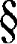 l) jednostki, instytucje kultury oraz spółki miejskie sporządzają informację o wzajemnych należnościach i zobowiązaniach pomiędzy jednostkami, o których mowa w § 21 ust. 1, zgodnie z załącznikami Nr 4a i 4d do niniejszych Zasad;Urząd Miasta jako jednostka budżetowa sporządza informację o wartości udziałów i akcji w poszczególnych spółkach miejskich, w których Miasto Świnoujście posiada prawa własności wg stanu na 31 grudnia roku sprawozdawczego, o wartości dokonanych odpisów aktualizujących wartość posiadanych udziałów i akcji, w tym dokonanych w roku sprawozdawczym, zgodnie z załącznikiem Nr 5 do niniejszych Zasad.2. Do informacji, o których mowa w ust. 1 pkt 1, jednostki, o których mowa w § 21 ust. 1 dołączają sprawozdanie finansowe, sporządzone zgodnie z ustawą o rachunkowości. 25. l. Informacje, o których mowa w § 24 przekazywane są drogą elektroniczną w postaci plików xls, xlsx, w następujący sposób: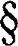 nazwa pliku powinna zawierać symbol załącznika oraz rok, za który został on sporządzony (np. zał. I I .20XX). Nie dopuszcza się załączania skanów dokumentów papierowych. Informacje przekazywane w formie dokumentu elektronicznego opatruje się bezpiecznym podpisem elektronicznym weryfikowanym za pomocą ważnego kwalifikowanego certyfikatu bądź podpisem potwierdzonym profilem zaufanym ePUAP, z zastrzeżeniem § 27. 26. Skonsolidowany bilans Miasta Świnoujście przekazywany jest do Regionalnej Izby Obrachunkowej w formie dokumentu elektronicznego.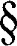 Rozdział 6Postanowienia końcowe 27. W przypadku problemów technicznych, w szczególności związanych z funkcjonowaniem systemów teleinformatycznych, sposób przekazania plików należy każdorazowo uzgodnić z Biurem Budżetu	w zakresie sprawozdania finansowego oraz bilansu skonsolidowanego.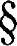  28. Wykaz jednostek, instytucji kultury, samodzielnych publicznych zakładów opieki zdrowotnej oraz spółek miejskich zawiera załącznik nr 2 do niniejszego zarządzenia.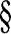  29. l. Wzory dotyczące sporządzania informacji dodatkowej, dodatkowych objaśnień i wzajemnych wyłączeń przedstawiają następujące załączniki do niniejszych Zasad: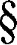 l) Nr 1 - Informacja dodatkowa:Część I Wprowadzenie do sprawozdania finansowego,Część II Dodatkowe informacje i objaśnienia, w tym:-	Tabela 1 – Informacja dodatkowa Tabela 1.2 - Zmiany stanu wartości początkowej rzeczowych aktywów trwałych i wartości niematerialnych i prawnych oraz stanu umorzenia/amortyzacji środków trwałych i wartości niematerialnych i prawnychTabela 1.3 - Kwota odpisów aktualizujących wartość długoterminowych aktywów trwałych,Tabela 1.4 - Wartość gruntów użytkowanych wieczyście,Tabela 1.5 - Wartość środków trwałych nieamortyzowanych lub nieumarzanych wg podanej specyfikacji,Tabela 1.6 - Liczba oraz wartość posiadanych papierów wartościowych wg podanej specyfikacji,Tabela 1.7 - Odpisy aktualizujące wartość należności,Tabela 1.8 - Zmiana stanu rezerw wg celu ich utworzenia,Tabela 1.9	Podział zobowiązań długoterminowych o pozostałym od dnia bilansowego, przewidywanym umową lub wynikającym z innego tytułu prawnego okresie spłaty,Tabela 1.10 - Wartość zobowiązań z tytułu umów leasingu finansowego i zwrotnego,Tabela 1.11 - Łączna kwota zobowiązań bilansowych zabezpieczonych na majątku jednostki,Tabela 1.12 - Łączna kwota zobowiązań warunkowych zabezpieczonych na majątku jednostki,Tabela l.13.1 - Rozliczenia międzyokresowe czynne,Tabela 1.13.2 - Rozliczenia międzyokresowe bierne,Tabela 1.14 - Łączna kwota otrzymanych przez jednostkę gwarancji i poręczeń niewykazanych w bilansie,Tabela 1.15 - Wypłacone świadczenia pracownicze,Tabela 2.1 - Wysokość odpisów aktualizujących wartość zapasów,Tabela 2.2 - Koszt wytworzenia środków trwałych w budowie w roku obrotowym,Tabela 2.3 - Kwota i charakter przychodów/kosztów o nadzwyczajnej wartości lub które wystąpiły incydentalnie,Tabela 2.4 - Informacje uzupełniające bilansu z wykonania budżetu,Tabela 3.1 - Wyłączenia wzajemnych rozliczeń między jednostkami.Nr 2 - Oświadczenie kierownika jednostki dotyczące sprawozdania finansowego;Nr 3 - Informacja w zakresie inwentaryzacji składników majątkowych;Nr 4a - Wyłączenia do sprawozdania łącznego/bilansu skonsolidowanego — wzajemnych należności oraz innych rozrachunków o podobnym charakterze;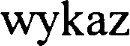 Nr 4b - Wyłączenia do sprawozdania łącznego - przychody i koszty z tytułu operacji dokonywanych między podmiotami objętymi sprawozdaniem łącznym;Nr 4c - Wyłączenia do sprawozdania łącznego - wykaz wzajemnych zwiększeń i zmniejszeń wykazanych w zestawieniu zmian w funduszu;Nr 4d - Wykaz wzajemnych należności i zobowiązań oraz innych rozrachunków o podobnym charakterze wykazanych w bilansie, a nieuzgodnionych między podmiotami objętymi sprawozdaniem łącznym/bilansem skonsolidowanym;Nr 4e - Wykaz wzajemnych przychodów i kosztów wykazanych w rachunku zysków i strat, a nieuzgodnionych między podmiotami objętymi sprawozdaniem łącznym; Nr 4f - Wykaz wzajemnych dochodów i wydatków wykazanych w zestawieniu zmian w funduszu, a nieuzgodnionych między podmiotami objętymi sprawozdaniem łącznym,2. Wzory informacji i objaśnień do bilansu skonsolidowanego przedstawiają następujące załączniki do niniejszych Zasad:l)  Nr 5 - Wartość akcji i udziałów posiadanych przez Miasto Świnoujście w spółkachNr 6 - Zakres informacji wykazywanych w skonsolidowanym bilansie Miasta ŚwinoujścieNr 7 - Nota korygująca Nr 8 - Arkusz konsolidacyjny — bilans jednostki dominującej  Nr 9 - Arkusz konsolidacyjny bilansu jednostki dominującej z bilansami jednostek podporządkowanych.